Liste de matériel nécessaire 1re année 2022-2023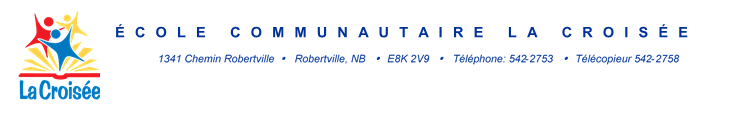 Nous suggérons fortement aux parents de récupérer le matériel de l’année dernière qui coïncide avec cette liste afin d’économiser.S.v. p écrire le nom de votre enfant sur chacun de ces articles :8 duo-tangs/1 rouge, 1 bleu, 2 blancs, 1 jaune, 1 vert, 1 orange et 1 noir (MERCI D’ACHETER LES COULEURS         DEMANDÉES)1 duo-tang en plastique avec pochette1 paire de ciseaux1 étui à crayons1 sac d’école assez grand1 cartable blanc de 1 pouce ½ et avec un plastique devant1 cahier d’exercices (½ uni, ½ réglé 72 pages) *jaune Un sac avec du linge de rechange avec le nom d’inscrit sur le linge et le sac                  S.v. p, ne pas écrire le nom de votre enfant sur chacun de ces articles :   1 boîte de 24 crayons de couleur en bois 3 crayons effaçables pour tableau blanc1 boîte de crayons de plomb HB (paquet de 10)3 gommes à effacer blanches3 bâtons de colle2 boîtes de mouchoirs1 contenant de pâte à modeler1 paquet de 5 diviseurs20 pochettes de plastique (protège — feuilles)Espadrilles d’intérieur (velcro si possible)*** Cotisation étudiante : 1 enfant 35 $, 2 enfants 55 $ et 3 enfants 75 $****Cette même liste sera au Staples, Walmart et sur le site de l’école.